Додаток 1 БЛАНК-ЗАЯВАПРОЕКТУ, РЕАЛІЗАЦІЯ ЯКОГО ВІДБУВАТИМЕТЬСЯ ЗА РАХУНОК КОШТІВ МІСЬКОЇ ПРОГРАМИ «Виділення грантів у галузі культури м. Черкаси на 2018 – 2022 роки»В 201__РОЦІДата надходження до Експертної  ради	(заповнюється головою або секретарем координаційної ради):  Включено до реєстру поданих проектів за №  (заповнюється головою або секретарем координаційної ради):  ПІП та підпис особи що реєструє:                           _______________________________(заповнюється головою або секретарем координаційної ради):  1. Назва проекту 2. Тип гранту (мистецька робота, видання книги або каталогу, участь у конкурсі або фестивалі, культурна подія). Вид гранту (доповнювальний  чи  недоповнювальний)3. Опис проекту (повинен містити інформацію про актуальність, мету та завдання проекту, план реалізації проекту, ресурси необхідні для реалізації та кінцевий результат) 4. Місце реалізації грантового проекту  (адреса, час проведення, т.п.): 5. Загальна вартість проекту, в тому числі вартість складових. Для доповнювальних грантів – вказати орієнтовні суми від партнерів проекту.6.  Список осіб підтримки проекту (не менше 10 осіб), рекомендаційні листи (не менше 2), гарантійні листи від партнерів проекту (доповнювальні гранти) - Додаток 1 до бланку-заяви.7. Інша інформація, яка може бути додана але не є обов’язковою (наприклад фотографія/ї, які стосуються завдання, карта з зазначенням місця реалізації завдання та інше, Додатки 2 до бланку-заяви ).8. Автор проекту:Прізвище     Ім’яПо-батьковіДата народження                          Ідентифікаційний код                 Паспорт:   серія  номер  дата видачі 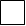 Виданий                         Адреса реєстрації :                   Телефон: Адреса електронної пошти: Згода на обробку персональних даних:Відповідно до Закону України «Про захист персональних даних» від 01.06.2010 № 2297 – VI  я, ____________________________________________________________  (прізвище, ім’я та по-батькові повністю)даю згоду на обробку моїх персональних даних вказаних в цьому бланку-заяві Черкаською міською радою та членам Координаційної ради, яка створена розпорядженням міського, виключно для реалізації Програми «Громадський бюджет міста Черкаси»._______________                                                                            ________________________          дата                                                                                                                                                     підпис(Якщо адресою реєстрації є не м. Черкаси, то до Бланку-заяви необхідно прикласти документ, що підтверджує місце перебування, роботи, навчання, служби чи ін. в м. Черкаси)9.  Про проект дізнався із (відмітити галочкою):                      друковані засоби масової інформації     телебачення, радіо      Інтернет                                                       друзі      , знайомі         Маю вік:                                                                 Рід занять:0-18 ;  19-30 ;    31-40;                            студент ; працюю ;41-50 ; 51-60;     до 65                       безробітний ; пенсіонер ;10. Я погоджуюсь, що:пункти 1,2,3,4,5,6,8 бланку-заяви є обов’язковими для заповнення;заповнений бланк (за виключенням п.8,10) буде опубліковано на сайті Департаменту освіти та гуманітарної політики Черкаської міської ради в розділі Культура;на можливість модифікації, об’єднання проекту з іншими завданнями а також її реалізації в поточному режимі;можливе уточнення проекту якщо його реалізація суперечитиме Законам України чи сума для реалізації перевищить максимальний обсяг коштів, визначених на його реалізацію._______                              __________________                      __________________                                                        дата                                                                                підпис автора                                                                   ПІБ автораДодаток 1до бланку-заяви проекту, реалізація якого відбуватиметься за рахунок коштів міської Програми виділення грантів у галузі культури  міста Черкаси на 2018-2022 роки» в 201__ роціЯ підтримую завдання яке викладене в бланку-заяві та має назву(назва )автор проекту :                              (Прізвище, ім’я, по-батькові відповідно до п.8 бланку-заяви)__________                              __________________                      __________________                                                        дата                                                                                підпис автора                                                                   ПІБ автораУТОЧНЕННЯ БЛАНКУ-ЗАЯВИ ПРОЕКТУ, РЕАЛІЗАЦІЯ ЯКОГО ВІДБУВАТИМЕТЬСЯ ЗА РАХУНОК КОШТІВ МІСЬКОЇ Ї ПРОГРАМИ «ВИДІЛЕННЯ ГРАНТІВ У ГАЛУЗІ КУЛЬТУРИ  м. ЧЕРКАСИ НА 2018-2022 РОКИ»В 201__РОЦІНазва проекту……………………………………………………………………2. Включено до реєстру поданих проектів   за №  Опис уточнень що бажає надати автор (наприклад фото, уточнення вартості, місця реалізації проекту, тощо)(інша додаткова інформація,  може бути додана та не є обов’язковою надається у додатках про що зазначається в уточненні)__________                              __________________                      __________________                                                        дата                                                                                підпис автора                                                                   ПІБ автора№ п/пІм'я, прізвище, по-батьковіАдресаТелефонПідпис1.2.3.4.5.6.7.8.9.10.